　　　　　　　　釣り教室　初心者のための釣り教室開催日：　令和 6年 5月 19 日 （日）開催時間：　午前 9時 ～ 午後 ２：３０ 迄開催場所：道志村漁業協同組合フィッシングセンター参加費　大人1名1,500円小学生・中学生1名1,000円　　　　　（入場料・貸竿代・餌代含む）対　　象　初心者の方・小学生は保護者同伴持ち物　タオル、帽子、汚れてもよい服装・運動着・軍手・長靴内　　容　餌釣り体験・フライ、ルアー体験定　　員　３0名（先着順）申込方法　電話にて受付募集期間　令和6年3月1９日（火）～5月11日（土）迄　　　※注意　小雨決行（要雨がっぱ）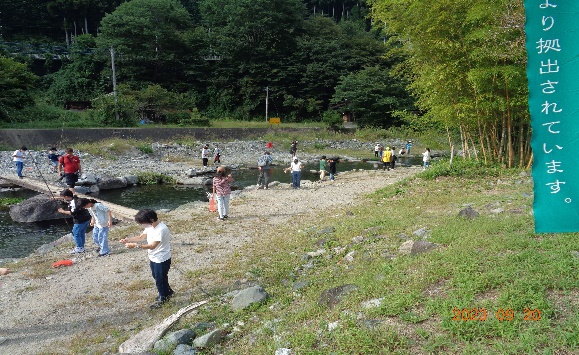 悪天候の場合は中止します。お問合せ・申し込み先　　　　道志村漁業協同組合　TEL0554-52-2966